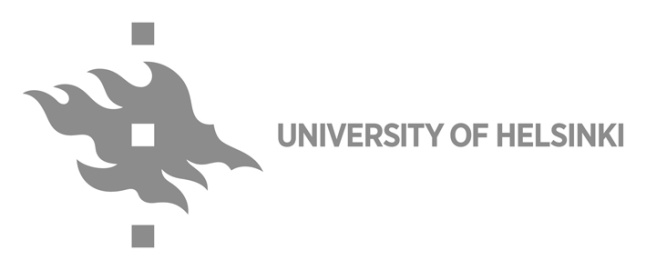 FeeFaculty of Arts   
   All fees are subject to Finnish taxation policies. For work carried out abroad, no tax is withheld. For work carried out in Finland, a
   35% tax at source is withheld.Last nameLast nameLast nameLast nameDate of birth / Finnish ID numberFirst name(s)First name(s)Gender Male
 FemaleE-mail addressE-mail addressHome addressHome addressHome addressHome addressPostal codeCityCityCityCityCountryNative language, if not FinnishNationality, if not Finnish
     Nationality, if not Finnish
     Nationality, if not Finnish
     Country in which the work was carried outName of bank Name of bank Name of bank Name of bank Name of bank Bank’s address (including postal code and city)Bank’s address (including postal code and city)Bank’s address (including postal code and city)Bank’s address (including postal code and city)Bank’s address (including postal code and city)IBAN bank account number (or bank account number for countries where IBAN is not in use)IBAN bank account number (or bank account number for countries where IBAN is not in use)IBAN bank account number (or bank account number for countries where IBAN is not in use)IBAN bank account number (or bank account number for countries where IBAN is not in use)IBAN bank account number (or bank account number for countries where IBAN is not in use)BIC-address (SWIFT-code) compulsory with IBAN (or bank code for countries where IBAN is not in use)BIC-address (SWIFT-code) compulsory with IBAN (or bank code for countries where IBAN is not in use)BIC-address (SWIFT-code) compulsory with IBAN (or bank code for countries where IBAN is not in use)BIC-address (SWIFT-code) compulsory with IBAN (or bank code for countries where IBAN is not in use)BIC-address (SWIFT-code) compulsory with IBAN (or bank code for countries where IBAN is not in use)Fee Expert fee Compensation for participation in experiment Translation fee Language revision fee Meeting fee Marking fee Lecture fee Docent / Retired Professor Thesis examination fee Small group supervision fee Copyright compensation Compensation for labour or service Invigilation fee Opponent’s fee Entrance examination fee Dissertation examination fee Other, please specify: internal examinerDate(s) on which the work was completedFee (per hour, page or item in euros)250,00Grounds for fee and additional informationGrounds for fee and additional information